[NASLOV DOGODKA]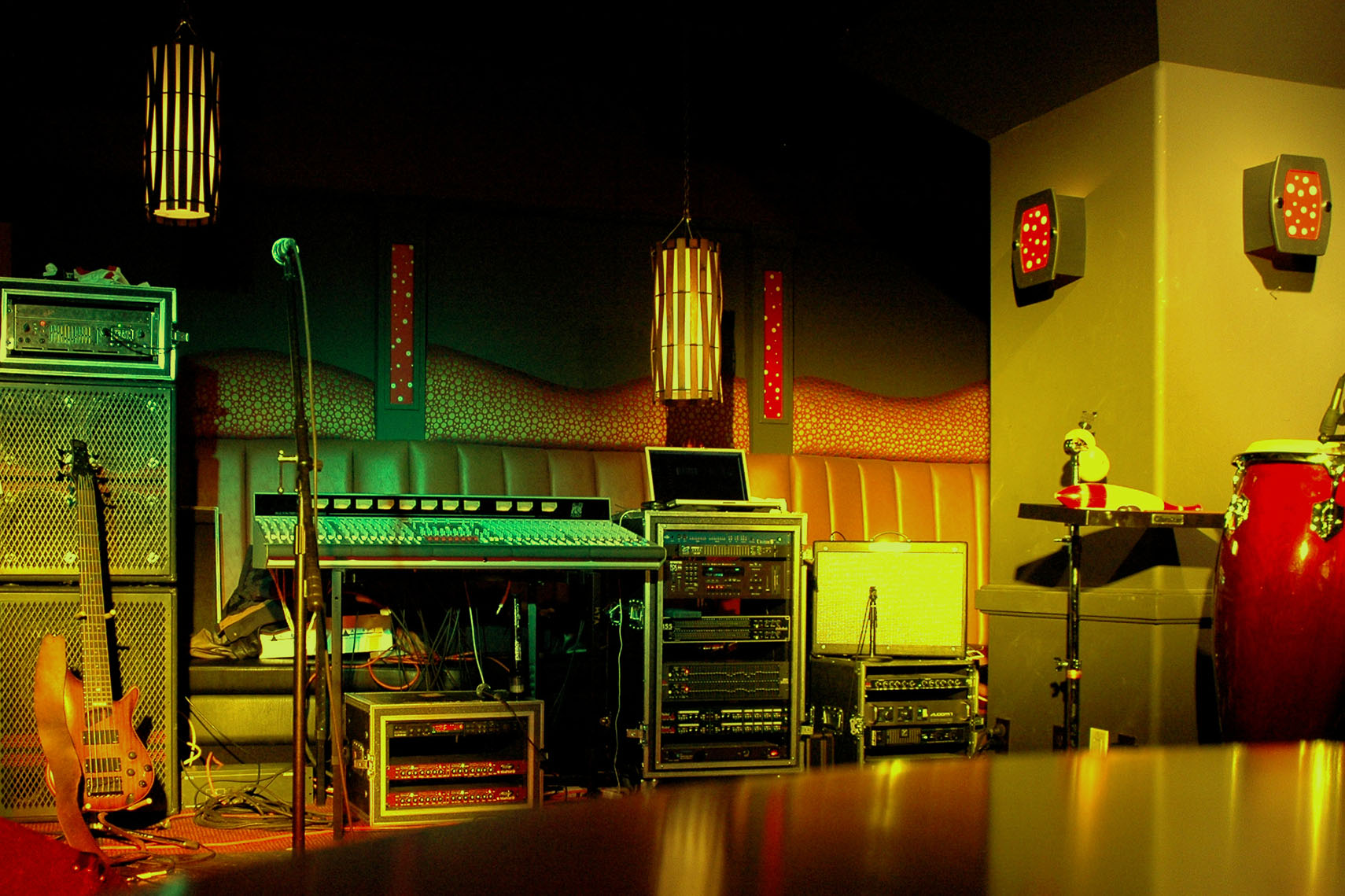 [Vnesite podnaslov/opis][Če želite zamenjati katero koli besedilo označbe mesta (kot je to), ga izberite in začnite tipkati. (Ne vključite presledka na desni ali levi strani znakov v izboru.)Če želite zamenjati fotografijo, jo izbrišite, nato pa na zavihku »Vstavi« kliknite »Slika«.Ali želite dodati besedilo? Katero koli oblikovanje besedila, ki je uporabljeno na tem letaku, lahko s klikom na zavihek »Osnovno« poiščete v skupini »Slogi«.][Datum dogodka]   [Čas dogodka][Ime prizorišča], [Naslov], [Poštna številka, mesto][Spletni naslov], [E-poštni naslov]